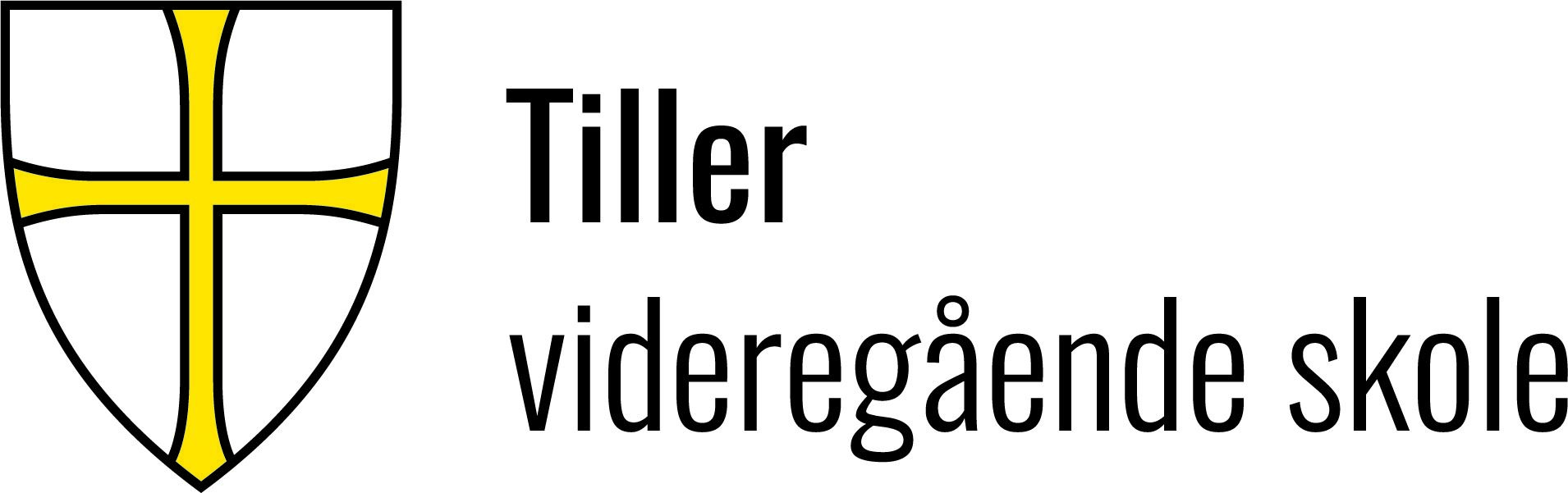 Informasjonsskriv til elever, foreldre og ansatte Tiller videregående skole er på rødt tiltaksnivå fra og med 2. juni 2021Trondheim kommune har satt de videregående skolene i rødt tiltaksnivå jf Veileder for smittevern videregående skole. I første omgang gjelder omstillingen til og med 08.juni. Vi omstiller oss fra gult tiltaksnivå til rødt tiltaksnivå.Det er viktig å understreke at det er det totale smittetrykket og situasjonen rundt belastningen på smittesporingen som gjør at kommuneoverlegen i samråd med FHI nå setter skolene i rødt tiltaksnivå. Selv om noen skoler har flere tilfeller av smitte, har vi ikke et stort smittetrykk i skolene eller i elevgruppen for videregående skole. Det samme gjelder også for Tiller videregående skole.Noen viktige presiseringerSkolen er ikke stengt!Kantina er åpen mellom 09.00 – 13.00Møte med foreldre gjennomføres digitaltHjemmekontor / til stede på skolen etter avtalt plan for ansatteDigitale møter anbefalesElevene kan forvente digital opplæring i et eller flere fagElevene kan forvente at alternativ opplæring gjennomføres i ulike fag og klasserVi ønsker å sikre sluttvurdering for elevene der dette er nødvendig.Vi gjør prioriteringen ut fra hvilke elevgrupper som bør ha oppmøte på skolen for å nå målsettingen om sluttvurdering. Planlagt publisering av standpunktkarakterer er 14. juniSiste skoledag er torsdag 17. juni Plan for de siste ukene av skoleåretVi er inne i siste periode av skoleåret og timeplan for juni kan ikke sammenlignes med timeplan tidligere i skoleåret. Det betyr at tidligere planer for overgang til rødt tiltaksnivå kanskje ikke treffer på samme måte som de ville gjort tidligere i skoleåret. Tidsaspektet til avslutning av skoleåret vil også påvirke prioriteringene i denne perioden. Skolen er i streik og er på rødt tiltaksnivå. Begge deler er ivaretatt i undervisningsplanen for perioden 2. juni – 4. juni.Undervisningsplan publiseres på hjemmesiden og det sendes SMS til elevene ved endringFølg med på skolens hjemmeside og sosiale medierElevene møter til undervisning etter tilsendt plan (ligger på skolens hjemmeside) Planen er merket med undervisning (fysisk oppmøte), digital undervisning og streik (Ingen undervisning)Elever på AHT har all undervisning på skolen.Miljøtjenesten er i beredskap og har tett kontakt med elever som trenger ekstra støtte og omsorg.Det anbefales å gjennomføre KRØ ute i sommersolenDisse koronareglene gjelder i Trondheim kommune akkurat nå!Skoleavslutning for elevene Vi planlegger klassevise avslutninger. Elevene får invitasjon og plan for når de enkelte klasser skal møte opp. Avslutningen er i auditoriet på skolen.15. juni avslutning for Vg2 Yrkesfag alle klasser og AHT (ettermiddag / kveld)16. juni avslutning for Vg3 Studieforberedende (SF) alle klasser (ettermiddag / kveld)17. juni avslutning for Vg1 + Vg2 SF og Vg1 YF (formiddag)Det er dessverre ikke mulig for foreldre å delta på skoleavslutning for elevene i år. Vi vurdere å sende avslutningen digitalt.Smitteforebyggende tiltakVed første anledning i møte med elevene skal lærer gå gjennom smittevernreglene og minne på alvoret i situasjonen. Vi bruker tidligere tilsendt PP presentasjon om smitteforebyggende tiltak.De tre grunnpilarene for å hindre smittespredning er:Syke personer skal ikke være på skolen. Det aller viktigste smitteverntiltaket er at syke personer holder seg hjemme selv ved milde symptomer.God hygiene. Hostehygiene og å holde avstand er avgjørende for å begrense dråpesmitte, mens håndhygiene er viktig for å hindre kontakt¬smitte.Redusert kontakt mellom personer. Økt fysisk avstand mellom mennesker reduserer muligheten for smitte, også før symptomer på sykdom oppstår. Mindre grupper gir færre nærkontakter og mindre risiko for smitte.Elever og ansatte skal holde minst én meters avstand mellom alle personer i alle situasjoner. På rødt nivå er det viktig at vi tar ned omfanget elever som oppholder seg på skolen samtidig. Det gjør vi ved å gjennomføre både digital undervisning, fysisk undervisning på skolen og ingen undervisning på grunn av streik.Kirsti HorneRektor01.06.21